Els efectes de la pedrera LEMAR sobre Colldejou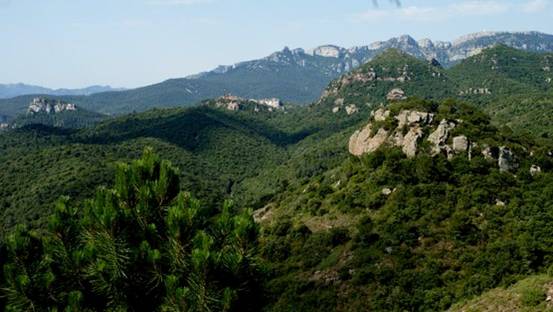 Dissabte 5 de setembre, 17:30Sala de Conferències de la Llar Social,Carrer de Baix 2, Colldejou